Дети должны жить в мире красоты, игры, сказки, музыки, рисунка, фантазии, творчества.В.А. СухомлинскийОпыт работы по «Художественному-эстетическому развитию» (изобразительная деятельность).Воспитатель Асанова Вера Александровна.  Дошкольный возраст – наиболее целесообразный период для эстетического и художественного развития, так как именно в этом возрасте дети обладают большим потенциалом фантазии,  поэтому задача педагога расширить этот потенциал, формировать и совершенствовать уникальные детские способности.В наш век – век небывалого роста научно – технических знаний –     роль  эстетического и художественного развития через  искусство не уменьшается, а возрастает. Искусство учит ценить уникальность человеческой личности, оно учит состраданию.Основная цель занятий изобразительным искусством в детском дошкольном учреждении – духовное и творческое развитие личности.Изобразительная деятельность имеет большое значение для всестороннего воспитания и развития дошкольников.В процессе изобразительной деятельности развиваются все психические процессы и свойства личности: ощущения и восприятия, внимание и память, мышление и речь, наблюдательность, способность анализировать предметы.Доказано, что чем больше развита сфера чувств ребенка, тем он одареннее (острота слуха влияет на музыкальный слух, острота зрения – на  цветовое восприятие, восприятие формы и т.д.). Вот почему особое внимание уделяется чувственному познанию мира ребенком, а в связи с этим детскому экспериментированию, изобретательности.     В своей работе я использую разнообразные занимательные творческие игры-эксперименты, что позволяет активизировать чувственное восприятие детей.В искусстве и в детской игре есть общее – это игровой процесс, в результате которого может возникнуть некая модель реальности, созданная воображением ребенка и художника и преломленная через их индивидуальность. Но есть еще один немаловажный эмоциональный фактор, который роднит детскую игру и искусство: это то, что и то и другое доставляет удовольствие.Используя в своей работе игру, я пришла к выводу, что именно игра совмещает в себе различные методы и приемы, способствует более активному восприятию искусства дошкольниками, позволяет в доступной форме приобщить к основе художественного творчества. Синтез игры и изобразительной деятельности способствует углублению переживаний детей, расширению их представлений о мире, обогащению их творчества. 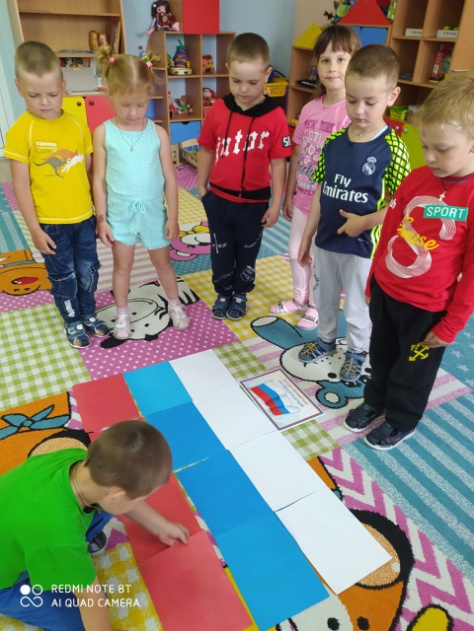 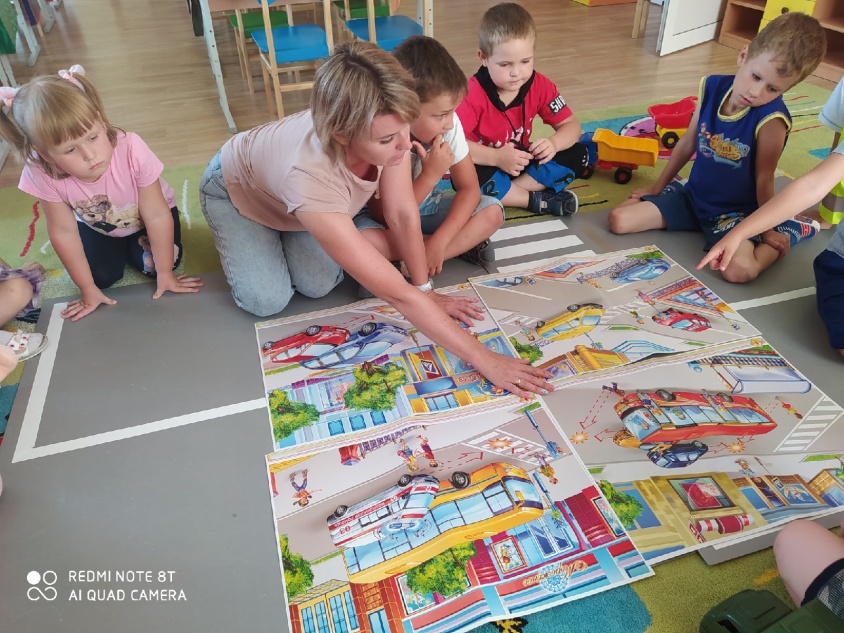 В процессе изобразительной деятельности воспитываются лучшие черты характера: трудолюбие, усидчивость, умение довести дело до конца, доброжелательное отношение к товарищам при высказывании оценочных суждений о своих и их работах. Воспитываются нравственные качества личности: умение работать в коллективе, чувство взаимопомощи.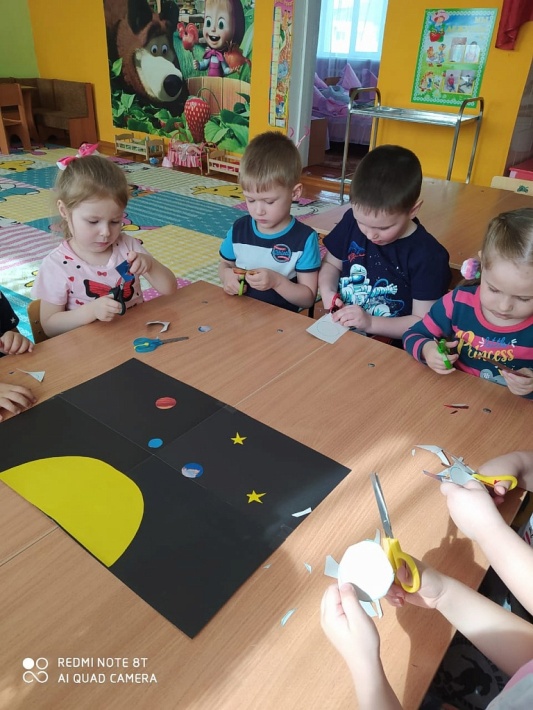 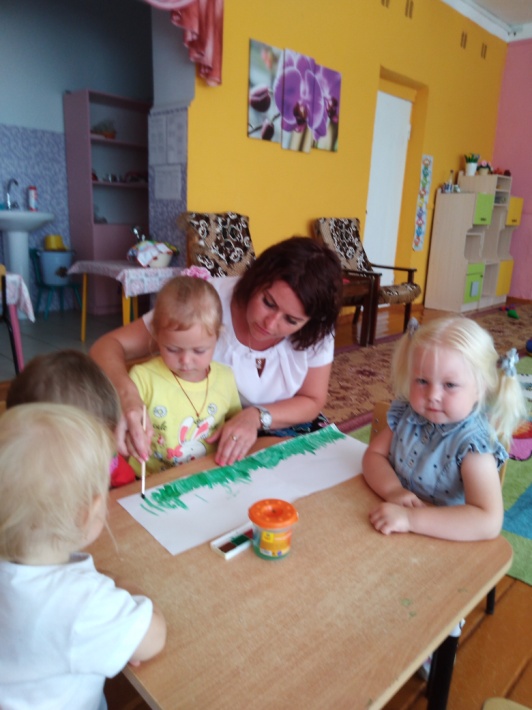 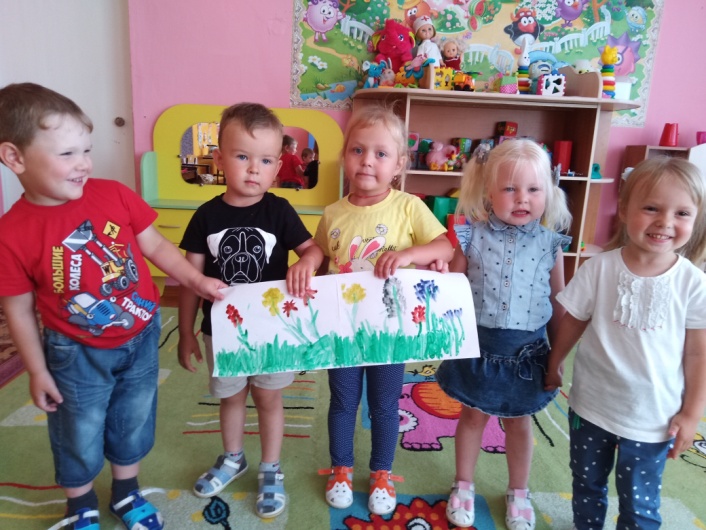 В процессе изобразительной деятельности у детей развивается эстетическое восприятие, эстетические чувства, эстетический и художественный вкус. Дети знакомятся с произведениями искусства и со средствами художественной выразительности. Развиваются чувства цвета и ритма, умение высказывать оценочные суждения по поводу того, что красиво, а что – некрасиво. Воспитывается образное восприятие и отражение мира в изобразительной деятельности. 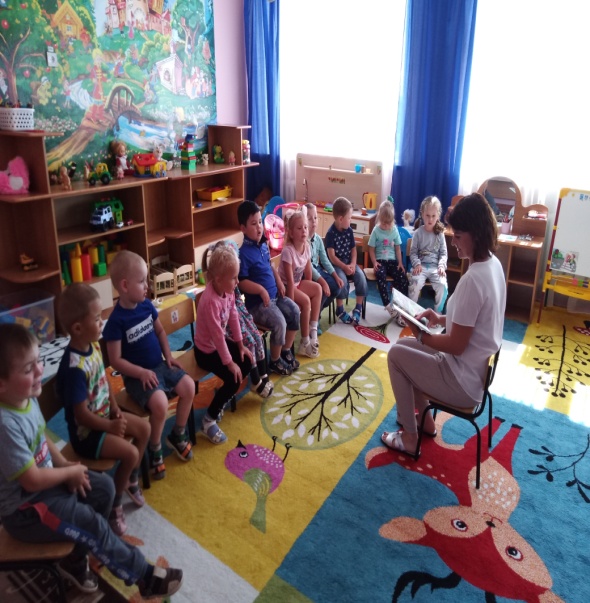 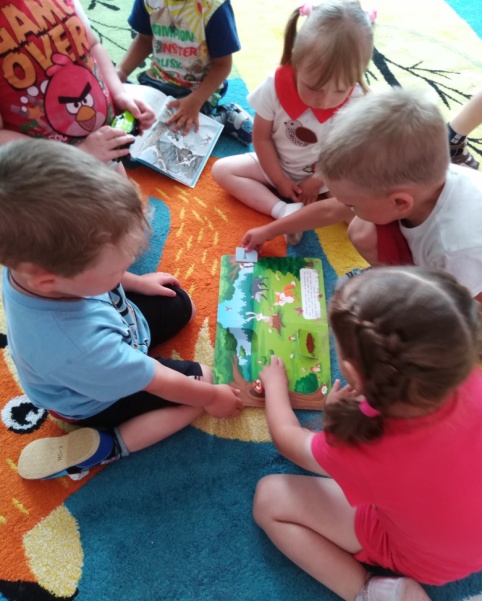 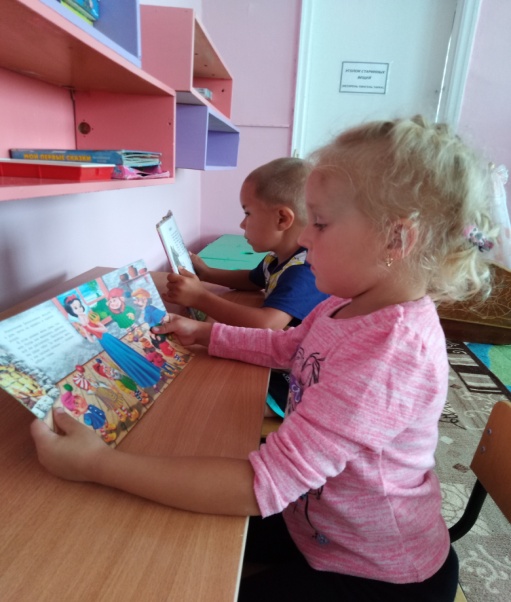 Для физического воспитания изобразительная деятельность имеет значение в смысле развития остроты зрения, мелкой моторики, координации движений левой и правой руки.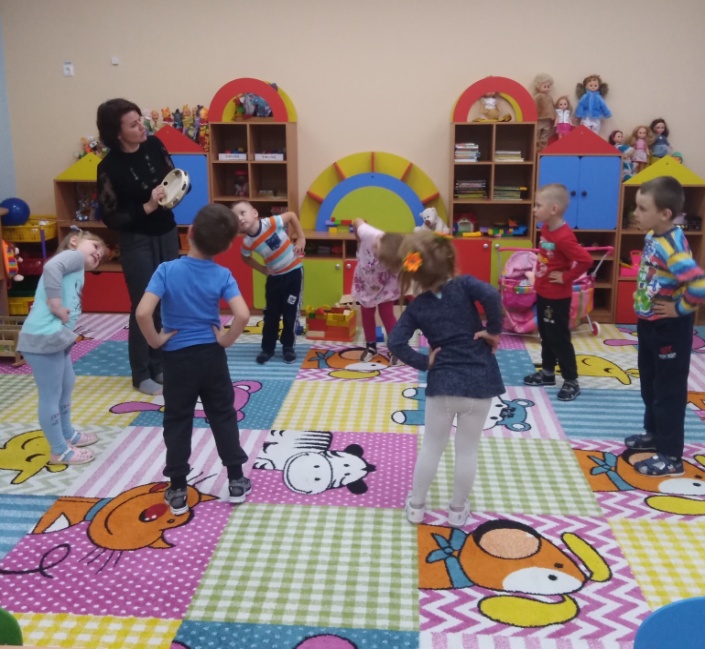 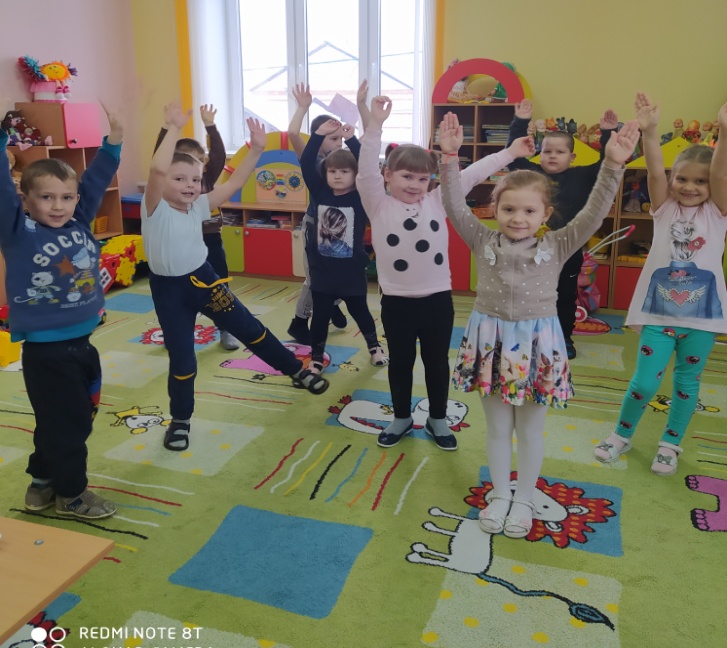 Главная цель занятий изобразительным искусством в детском дошкольном учреждении – духовное и творческое развитие личности.Основные задачи:- Развивать интерес к различным видам изобразительной деятельности, совершенствовать умения в рисовании, лепке, аппликации, художественном труде.- Воспитывать эмоциональную отзывчивость при восприятии произведений изобразительного искусства.- Воспитывать желания и умения взаимодействовать со сверстниками при создании коллективных работ.Для успешного освоения задач по образовательной области «Художественно-эстетическому развитию» изобразительной деятельности моя работа строится по следующим направлениям:Работа с педагогическими кадрами;Работа с детьми;Взаимодействие с семьей. В моей работе по художественно-эстетическому воспитанию огромное значение имеет семья. Осознанное включение родителей в единый, совместный процесс воспитания ребёнка позволило значительно повысить его эффективность. Участие родителей в экскурсиях, составлении альбомов по искусству, участие в художественных конкурсах вызывает у детей большой эмоциональный отклик, заставляет глубже сопереживать, любить свою Родину.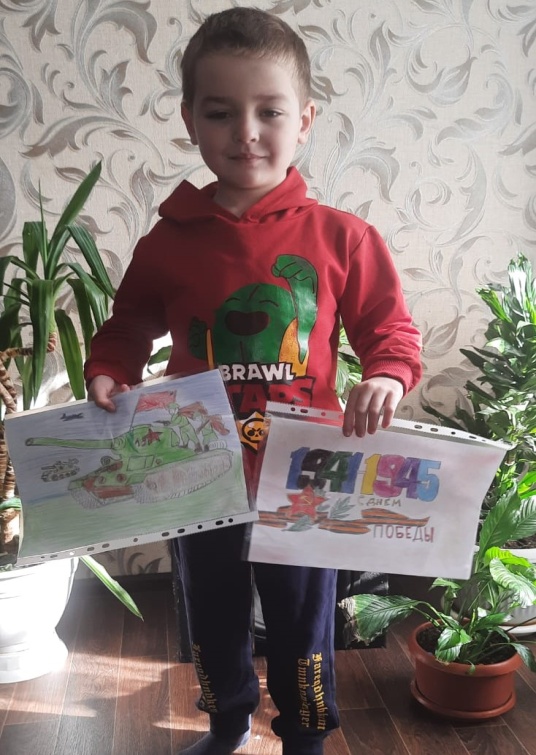 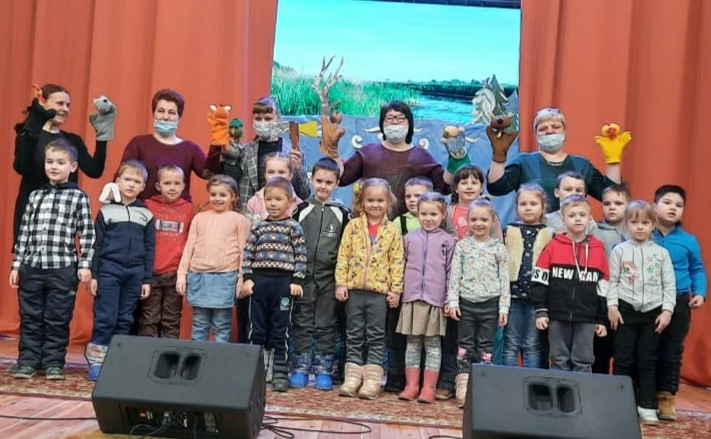 Вовлекаю родителей в педагогический процесс: - оформляем фотовыставки: «Путь к звездам», «Пасхальная выставка», «Дню Победы», «Зимняя фантазия», и др. 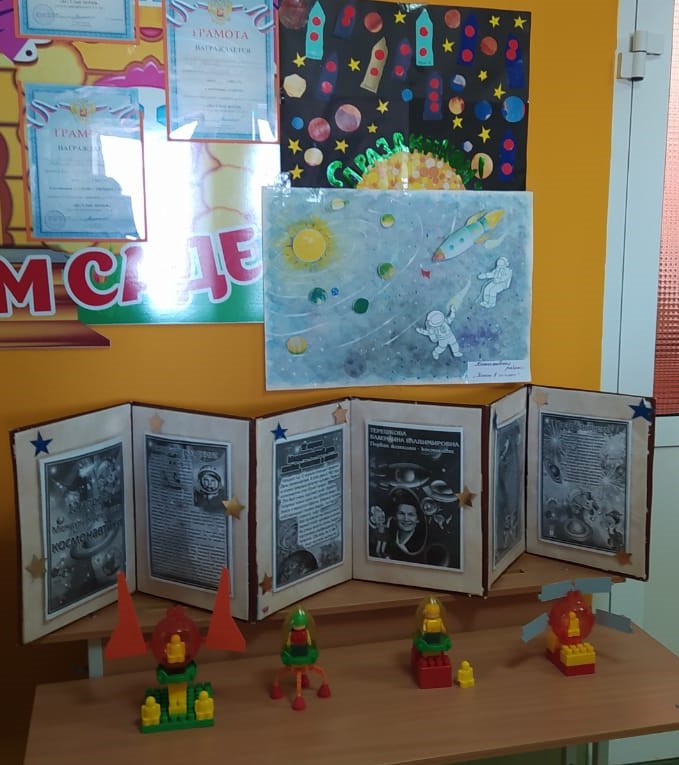 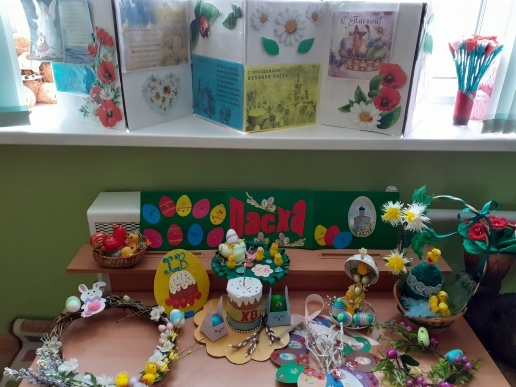 Вывод: таким образом, художественно-эстетическая деятельность выполняет следующие функции:         1.Обучающая- удовлетворяется потребность детей в поиске новой информации, расширяются представления об окружающем мире.        2.Воспитательная-дошкольники приобщаются к мировой художественной культуре, у них формируется умение видеть прекрасное.3.Коммуникативная - в процессе обсуждения произведений искусства, выполнения коллективных творческих работ дети учатся общаться друг с другом.4.Творческая - у воспитанников появляется желание творить, создавать близкие к эталону красоты образы. 5.Развлекательная - игровая форма занятий по художественно-эстетической деятельности увлекает детей, создаёт хорошее настроение.В заключение хочется сказать, что главное в работе любого педагога, чтобы образовательная деятельность приносила детям только положительные эмоции. Нужно заботиться о том, чтобы деятельность ребенка была успешной, - это будет подкреплять его уверенность в собственные силы.